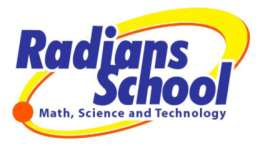 MENU DESAYUNO CAFETERIASEMANA DEL 14 AL 18 DE AGOSTO DE 2017DESAYUNO**ESTE MENU ESTA SUJETO A CAMBIOS….14 DE AGOSTO  DE 2017AVENAHARINA DE MAIZREVOLTILLO CON JAMONEMPANADILLAS DE PIZZATACOS DE POLLOBACON SLICEHASH BROWNTOSTADAS CRIOLLASSANDWICHBISCUIT SAUSAGE15 DE AGOSTO DE 2017AVENAMAICENAREVOLTILLOCHEESE DOGSSORULLOSSAUSAGE PATTIESHOME FRIESTOSTADAS CRIOLLASSANDWICHBISCUIT BACON16 DE AGOSTO DE 2017AVENAFARINAREVOLTILLO CON JAMONEMPANADILLA DE PIZZATACOS DE CARNEBACON SLICEHASH BROWNTOSTADAS CRIOLLASSANDWICHBISCUIT SAUSAGE17 DE AGOSTO DE 2017AVENAHARINA DE MAIZREVOLTILLOCHEESE DOGSTACOS DE POLLOSAUSAGE PATTIESHOME FRIESTOSTADAS CRIOLLASSANDWICHBISCUIT BACON18 DE AGOSTO DE 2017AVENAMAICENAREVOLTILLO CON JAMONEMPANADILLA DE PIZZAEMPANADILLAS DE PIZZASORULLOSBACON SLICEHASH BROWNTOSTADAS CRIOLLASSANDWICHBISCUIT SAUSAGE